CÂU HỎI TRẮC NGHIỆMVấn đề 1. TẬP XÁC ĐỊNHCâu 1. Tìm tập xác định  của hàm số 	A. 		B. 		C. 	D. Câu 2. Tìm tập xác định  của hàm số 	A. 		B. 		C. 	D. Câu 3. Tìm tập xác định  của hàm số 	A. 	B. 	C. 	D. Câu 4. Tìm tập xác định  của hàm số 	A. 		B. 		C.       	D.        Câu 5. Hàm số  không xác định trong khoảng nào trong các khoảng sau đây?	A.  với  	B.  với 	C.  với 	D.  với Câu 6. Tìm tập xác định  của hàm số 	A. 	B. 				C. 	D. Câu 7. Tìm tập xác định  của hàm số 	A. 	B. 	C. 	D. Câu 8. Hàm số  không xác định trong khoảng nào trong các khoảng sau đây?	A.  với  	B.  với 	C.  với 	D.  với Câu 9. Tìm tập xác định  của hàm số 	A. 	B. 	C. 	D. Câu 10. Tìm tập xác định  của hàm số 	A. 	B.  	C.  	D. Câu 11. Tìm tập xác định  của hàm số 	A. 	B.  	C.  	D. Câu 12. Tìm tập xác định  của hàm số 		A. 	B. 	C. 	D. 	Câu 13. Tìm tập xác định  của hàm số 	A. 		B.	C. 	D. Câu 14. Tìm tập xác định  của hàm số 	A. 	B. 	C. 		D. Câu 15. Tìm tập xác định  của hàm số 	A. .	B. .	C. .		D. .Vấn đề 2. TÍNH CHẴN LẺCâu 16. Trong các hàm số sau, hàm số nào là hàm số chẵn?	A. 	B. 	C. 	D. Câu 17. Trong các hàm số sau, hàm số nào là hàm số chẵn?	A. 		B. 		C. 	D. Câu 18. Trong các hàm số sau, hàm số nào là hàm số chẵn?	A. 	B. 	C. 	D. Câu 19. Trong các hàm số sau, hàm số nào là hàm số chẵn?	A. 	B. 	C. 	D. Câu 20. Trong các hàm số sau, hàm số nào có đồ thị đối xứng qua trục tung?	A.  	B.  	C.  	D.  Câu 21. Trong các hàm số sau, hàm số nào là hàm số lẻ?	A. 	B. 		C. 		D. Câu 22. Trong các hàm số sau, hàm số nào có đồ thị đối xứng qua gốc tọa độ?	A. 	B. 	C. 	D. Câu 23. Trong các hàm số sau, hàm số nào là hàm số lẻ?	A.  B.  	C.  	D. Câu 24. Trong các hàm số sau, hàm số nào là hàm số lẻ?	A. 		B. 	C. 	D. Câu 25. Cho hàm số  và  Chọn mệnh đề đúng	A.  là hàm số chẵn,  là hàm số lẻ.		B.  là hàm số lẻ,  là hàm số chẵn.	C.  là hàm số chẵn,  là hàm số chẵn.		D.  và  đều là hàm số lẻ.Câu 26. Cho hai hàm số  và . Mệnh đề nào sau đây là đúng?	A.  lẻ và  chẵn.	B.  và  chẵn.	C.  chẵn,  lẻ.	D.  và  lẻ.Câu 27. Trong các hàm số sau, hàm số nào có đồ thị đối xứng qua gốc tọa độ?	A. 	B. 	C. 	D. Câu 28. Mệnh đề nào sau đây là sai?	A. Đồ thị hàm số  đối xứng qua gốc tọa độ 	B. Đồ thị hàm số  đối xứng qua trục 	C. Đồ thị hàm số  đối xứng qua trục 		D. Đồ thị hàm số  đối xứng qua gốc tọa độ Câu 29. Trong các hàm số sau, hàm số nào là hàm số chẵn?	A. 	 B. 	C. 	 D.  Câu 30. Trong các hàm số sau, hàm số nào là hàm số lẻ ? 	A. 	B. 	C. 	D. Vấn đề 3. TÍNH TUẦN HOÀNCâu 31. Mệnh đề nào sau đây là sai?	A. Hàm số  tuần hoàn với chu kì  	B. Hàm số  tuần hoàn với chu kì  	C. Hàm số  tuần hoàn với chu kì  	D. Hàm số  tuần hoàn với chu kì Câu 32. Trong các hàm số sau đây, hàm số nào là hàm số tuần hoàn?	A. 	B. 	C.    	D  Câu 33. Trong các hàm số sau đây, hàm số nào không tuần hoàn?	A. 	B. 	C. .  	D. Câu 34. Tìm chu kì  của hàm số 	A. 	B. 	C. 	D. Câu 35. Tìm chu kì  của hàm số 	A. 	B. 	C. 	D. Câu 36. Tìm chu kì  của hàm số 	A.  	B.  	C.   	D.  Câu 37. Tìm chu kì  của hàm số 	A. 	B. 	C. 	D. Câu 38. Tìm chu kì  của hàm số 	A. 	B. 	C. 	D. Câu 39. Tìm chu kì  của hàm số 	A. 	B. 	C. 	D.  Câu 40. Tìm chu kì  của hàm số 	A. 	B. 	C. 	D. Câu 41. Tìm chu kì  của hàm số 	A. 	B. 	C. 	D. Câu 42. Tìm chu kì  của hàm số 	A. 	B. 	C. 	D. Câu 43. Tìm chu kì  của hàm số 	A. 	B. 	C. 	D. Câu 44. Tìm chu kì  của hàm số 	A. 	B. 	C. 	D. Câu 45. Tìm chu kì  của hàm số 	A. 	B. 	C. 	D. Câu 46. Tìm chu kì  của hàm số 	A. 	B. 	C. 	D. Câu 47. Tìm chu kì  của hàm số 	A.  	B.  	C. 	D.  Câu 48. Hàm số nào sau đây có chu kì khác?	A. 	B. 	C. 	D. Câu 49. Hàm số nào sau đây có chu kì khác ?	A. 	B.  	C.  	D.  Câu 50. Hai hàm số nào sau đây có chu kì khác nhau?	A.  và  	B.  và 	C.  và 	D.  và Vấn đề 4. TÍNH ĐƠN ĐIỆU Câu 51. Cho hàm số . Mệnh đề nào sau đây là đúng?	A. Hàm số đồng biến trên khoảng , nghịch biến trên khoảng .	B. Hàm số đồng biến trên khoảng , nghịch biến trên khoảng .	C. Hàm số đồng biến trên khoảng , nghịch biến trên khoảng .	D. Hàm số đồng biến trên khoảng , nghịch biến trên khoảng .Câu 52. Với , mệnh đề nào sau đây là đúng?	A. Hàm số  nghịch biến.	B. Hàm số  nghịch biến.	C. Hàm số  đồng biến.	D. Hàm số  nghịch biến.Câu 53. Với , mệnh đề nào sau đây là đúng?	A. Cả hai hàm số  và đều nghịch biến.	B. Cả hai hàm số và  đều đồng biến.	C. Hàm số nghịch biến, hàm số đồng biến.	D. Hàm số đồng biến, hàm số nghịch biến.Câu 54. Hàm số  đồng biến trên khoảng nào trong các khoảng sau?	A. .	B. .	C. .	D. .Câu 55. Trong các hàm số sau, hàm số nào đồng biến trên khoảng ?	A. .	B. .	C. .	D. .Vấn đề 5. ĐỒ THỊ CỦA HÀM SỐ LƯỢNG GIÁCCâu 56. Đồ thị hàm số  được suy từ đồ thị  của hàm số  bằng cách:	A. Tịnh tiến  qua trái một đoạn có độ dài là 		B. Tịnh tiến  qua phải một đoạn có độ dài là 				C. Tịnh tiến  lên trên một đoạn có độ dài là 				D. Tịnh tiến  xuống dưới một đoạn có độ dài là 	Câu 57. Đồ thị hàm số  được suy từ đồ thị  của hàm số  bằng cách:	A. Tịnh tiến  qua trái một đoạn có độ dài là 		B. Tịnh tiến  qua phải một đoạn có độ dài là 				C. Tịnh tiến  lên trên một đoạn có độ dài là 				D. Tịnh tiến  xuống dưới một đoạn có độ dài là Câu 58. Đồ thị hàm số  được suy từ đồ thị  của hàm số  bằng cách:	A. Tịnh tiến  qua trái một đoạn có độ dài là  và lên trên  đơn vị.		B. Tịnh tiến  qua phải một đoạn có độ dài là  và lên trên  đơn vị.		C. Tịnh tiến  qua trái một đoạn có độ dài là  và xuống dưới  đơn vị.		D. Tịnh tiến  qua phải một đoạn có độ dài là  và xuống dưới  đơn vị.Câu 59. Đường cong trong hình dưới đây là đồ thị của một hàm số trong bốn hàm số được liệt kê ở bốn phương án A, B, C, D.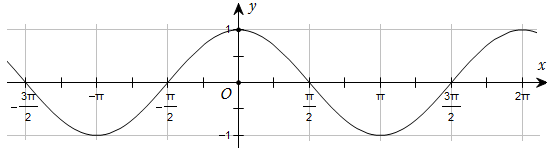 Hỏi hàm số đó là hàm số nào? 	A. 	B. 	C. 	D. Câu 60. Đường cong trong hình dưới đây là đồ thị của một hàm số trong bốn hàm số được liệt kê ở bốn phương án A, B, C, D.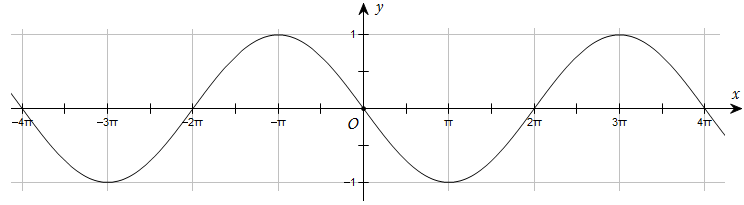 Hỏi hàm số đó là hàm số nào? 	A. 	B. 	C. 	D. Câu 61. Đường cong trong hình dưới đây là đồ thị của một hàm số trong bốn hàm số được liệt kê ở bốn phương án A, B, C, D.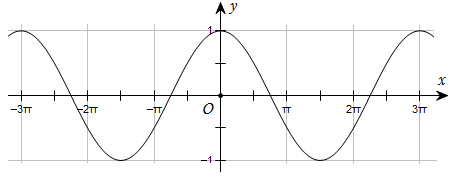 Hỏi hàm số đó là hàm số nào? 	A. 	B. 	C. 	D. Câu 62. Đường cong trong hình dưới đây là đồ thị của một hàm số trong bốn hàm số được liệt kê ở bốn phương án A, B, C, D.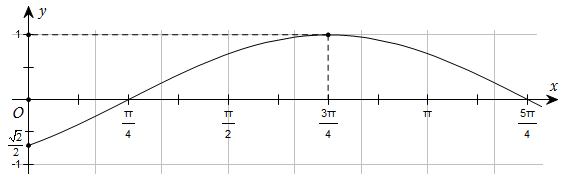 Hỏi hàm số đó là hàm số nào? 	A. 	B. 		C. 	D. Câu 63. Đường cong trong hình dưới đây là đồ thị của một hàm số trong bốn hàm số được liệt kê ở bốn phương án A, B, C, D.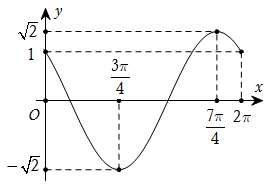 Hỏi hàm số đó là hàm số nào? 	A. 	B. 	C. 	D. Câu 64. Đường cong trong hình dưới đây là đồ thị của một hàm số trong bốn hàm số được liệt kê ở bốn phương án A, B, C, D.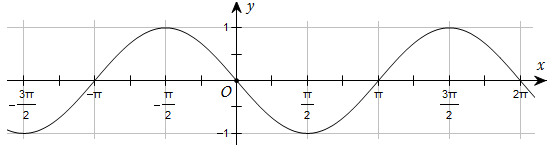 Hỏi hàm số đó là hàm số nào? 	A. 	B. 	C. 	D. Câu 65. Đường cong trong hình dưới đây là đồ thị của một hàm số trong bốn hàm số được liệt kê ở bốn phương án A, B, C, D.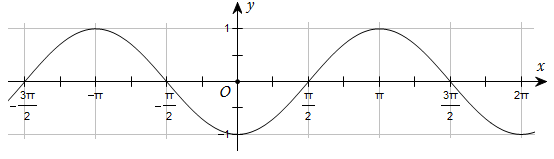 Hỏi hàm số đó là hàm số nào? 	A. 	B. 	C. 	D. Câu 66. Đường cong trong hình dưới đây là đồ thị của một hàm số trong bốn hàm số được liệt kê ở bốn phương án A, B, C, D.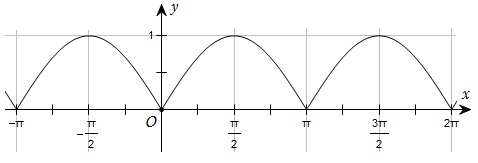 Hỏi hàm số đó là hàm số nào? 	A. 	B. 	C. 	D. Câu 67. Đường cong trong hình dưới đây là đồ thị của một hàm số trong bốn hàm số được liệt kê ở bốn phương án A, B, C, D.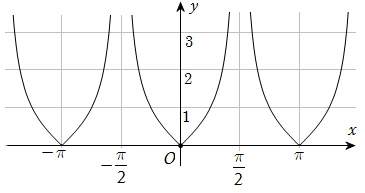 Hỏi hàm số đó là hàm số nào? 	A. 	B. 	C. 	D. Câu 68. Đường cong trong hình dưới đây là đồ thị của một hàm số trong bốn hàm số được liệt kê ở bốn phương án A, B, C, D.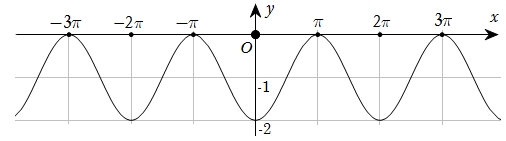 Hỏi hàm số đó là hàm số nào? 	A. 	B. 	C. 	D. Câu 69. Đường cong trong hình dưới đây là đồ thị của một hàm số trong bốn hàm số được liệt kê ở bốn phương án A, B, C, D.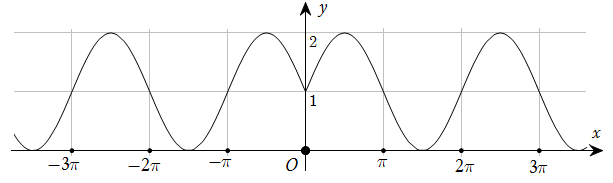 Hỏi hàm số đó là hàm số nào? 	A. 	B. .	C. .	D. .Câu 70. Đường cong trong hình dưới đây là đồ thị của một hàm số trong bốn hàm số được liệt kê ở bốn phương án A, B, C, D.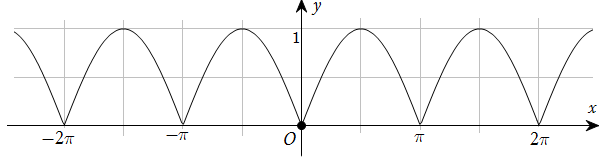 Hỏi hàm số đó là hàm số nào? 	A. 	B. .	C. .	D. .Vấn đề 6. GIÁ TRỊ LỚN NHẤT – GIÁ TRỊ NHỎ NHẤTCâu 71. Tìm giá trị lớn nhất  và giá trị nhỏ nhất  của hàm số 	A.  	B. 	C. 	D. Câu 72. Tìm tập giá trị  của hàm số 	A. 	B. 	C. 	D. Câu 73. Tìm tập giá trị  của hàm số 	A. 	B. 	C. 	D. Câu 74. Cho hàm số . Mệnh đề nào sau đây là đúng?	A. 	B.  	C. 		D. Câu 75. Hàm số  có tất cả bao nhiêu giá trị nguyên?	A.    	B.     	C.  	D. Câu 76. Tìm giá trị nhỏ nhất  của hàm số .	A.     B.    	C.    	D. Câu 77. Tìm giá trị nhỏ nhất  của hàm số 	A. 	B. 	C. 	D. Câu 78. Gọi  lần lượt là giá trị lớn nhất và giá trị nhỏ nhất của hàm số . Tính 		A.     	B.    	C.    	D. Câu 79. Tập giá trị  của hàm số 	A. 	B. 	C. 	D. Câu 80. Hàm số  có tất cả bao nhiêu giá trị nguyên?	A.    	B.     	C.   	D. Câu 81. Hàm số  đạt giá trị nhỏ nhất tại . Mệnh đề nào sau đây là đúng?	A. 	B. 	C. 	D. Câu 82. Tìm giá trị lớn nhất  và giá trị nhỏ nhất  của hàm số 	A.  	B. 	C. 	D. Câu 83. Tìm giá trị lớn nhất  của hàm số 	A.     	B.   	C.   	D. Câu 84. Tìm tập giá trị  của hàm số 	A. 	B. 	C. 	D. Câu 85. Cho hàm số . Mệnh đề nào sau đây là đúng?	A. 	B.  	C. 	D. Câu 86. Hàm số  đạt giá trị nhỏ nhất tại . Mệnh đề nào sau đây là đúng?	A. 	B. 	C. 	D. Câu 87. Tìm giá trị lớn nhất  và nhỏ nhất  của hàm số 	A.  	B. 	C. 	D. Câu 88. Tìm giá trị lớn nhất  của hàm số 	A. 	B. 	C. 	D. Câu 89. Gọi  lần lượt là giá trị lớn nhất và giá trị nhỏ nhất của hàm số . Tính 	A.     	B.    	C.    	D. Câu 90. Tìm giá trị nhỏ nhất  của hàm số .	A.     	B.    	C.    	D. Câu 91. Tìm tập giá trị  của hàm số  	A. 	B. 	C. 	D. Câu 92. Tìm giá trị lớn nhất  của hàm số 	A. 	B.    	C. 	D. Câu 93. Gọi  lần lượt là giá trị lớn nhất và giá trị nhỏ nhất của hàm số . Tính 	A.    	B.    	C.   	D. Câu 94. Hàm số  có tất cả bao nhiêu giá trị nguyên?	A.    	B.     	C.  	D. Câu 95. Hàm số  đạt giá trị nhỏ nhất tại . Mệnh đề nào sau đây là đúng?	A. 	B. 	C. 	D. Câu 96. Tìm giá trị lớn nhất  và nhất  của hàm số 	A. 	B. 		C. 	D. Câu 97. Tìm giá trị nhỏ nhất  của hàm số .	A.   	B. 	C. 	D. Câu 98. Tìm giá trị lớn nhất  và giá trị nhỏ nhất  của hàm số 	A.  	B. 	C. 	D. Câu 99. Số giờ có ánh sáng mặt trời của một thành phố A trong ngày thứ  của năm  được cho bởi một hàm số  với  và . Vào ngày nào trong năm thì thành phố A có nhiều giờ có ánh sáng mặt trời nhất?	A. 28 tháng 5. 	B. 29 tháng 5.  	C. 30 tháng 5.  	D. 31 tháng 5.  Câu 100. Hằng ngày mực nước của con kênh lên xuống theo thủy triều. Độ sâu  (mét) của mực nước trong kênh được tính tại thời điểm  (giờ) trong một ngày bởi công thức  Mực nước của kênh cao nhất khi:	A.  (giờ). 	B.  (giờ).	C.  (giờ).	D.  (giờ).ĐÁP ÁN VÀ LỜI GIẢICÂU HỎI TRẮC NGHIỆMVấn đề 1. TẬP XÁC ĐỊNHCâu 1. Tìm tập xác định  của hàm số 	A. 		B. 		C. 	D. Lời giải. Hàm số xác định khi và chỉ khi Vật tập xác định  Chọn CCâu 2. Tìm tập xác định  của hàm số 	A. 		B. 		C. 	D. Lời giải. Hàm số xác định khi và chỉ khi Vậy tập xác định  Chọn DCâu 3. Tìm tập xác định  của hàm số 	A. 	B. 	C. 	D. Lời giải. Hàm số xác định Vậy tập xác định  Chọn CCâu 4. Tìm tập xác định  của hàm số 	A. 		B. 		C.       	D.        Lời giải. Hàm số xác định Vậy tập xác định  Chọn DCâu 5. Hàm số  không xác định trong khoảng nào trong các khoảng sau đây?	A.  với  	B.  với 	C.  với 	D.  với Lời giải. Hàm số xác định Ta chọn  nhưng điểm  thuộc khoảng . Vậy hàm số không xác định trong khoảng . Chọn DCâu 6. Tìm tập xác định  của hàm số 	A. 	B. 				C. 	D. Lời giải. Hàm số xác định Vậy tập xác định  Chọn CCâu 7. Tìm tập xác định  của hàm số 	A. 	B. 	C. 	D. Lời giải. Hàm số xác định Vậy tập xác định  Chọn ACâu 8. Hàm số  không xác định trong khoảng nào trong các khoảng sau đây?	A.  với  	B.  với 	C.  với 	D.  với Lời giải. Hàm số xác định khi và chỉ khi  và  xác địnhTa chọn  nhưng điểm  thuộc khoảng Vậy hàm số không xác định trong khoảng . Chọn BCâu 9. Tìm tập xác định  của hàm số 	A. 	B. 	C. 	D. Lời giải. Hàm số xác định khi và chỉ khi  và  xác địnhVậy tập xác định  Chọn BCâu 10. Tìm tập xác định  của hàm số 	A. 	B.  	C.  	D. Lời giải. Ta có Do đó luôn tồn tại căn bậc hai của  với mọi   Vậy tập xác định  Chọn ACâu 11. Tìm tập xác định  của hàm số 	A. 	B.  	C.  	D. Lời giải. Ta có Do đó không tồn tại căn bậc hai của  Vậy tập xác định  Chọn DCâu 12. Tìm tập xác định  của hàm số 		A. 	B. 	C. 	D. 	Lời giải. Hàm số xác định khi và chỉ khi 	 Mà  nên Vậy tập xác định  Chọn CCâu 13. Tìm tập xác định  của hàm số 	A. 		B.	C. 	D. Lời giải. Ta có Vậy tập xác định  Chọn BCâu 14. Tìm tập xác định  của hàm số 	A. 	B. 	C. 		D. Lời giải. Hàm số xác định khi và chỉ khi các điều kiện sau thỏa mãn đồng thời,  xác định và  xác định. Ta có   xác định   xác định Do đó hàm số xác định Vậy tập xác định  Chọn ACâu 15. Tìm tập xác định  của hàm số 	A. .	B. .	C. .		D. . Lời giải. Hàm số xác định khi và chỉ khi .  Do  nên Vậy tập xác định  Chọn DVấn đề 2. TÍNH CHẴN LẺCâu 16. Trong các hàm số sau, hàm số nào là hàm số chẵn?	A. 	B. 	C. 	D. Lời giải. Nhắc lại kiến thức cơ bản: Hàm số  là hàm số lẻ. Hàm số  là hàm số chẵn. Hàm số  là hàm số lẻ. Hàm số  là hàm số lẻ.Vậy B là đáp án đúng. Chọn BCâu 17. Trong các hàm số sau, hàm số nào là hàm số chẵn?	A. 		B. 		C. 	D. Lời giải. Tất các các hàm số đều có TXĐ: . Do đó  Bây giờ ta kiểm tra  hoặc  Với . Ta có . Suy ra hàm số  là hàm số lẻ. Với  Ta có . Suy ra hàm số  không chẵn không lẻ. Với . Ta có . Suy ra hàm số  là hàm số chẵn. Chọn C Với  Ta có . Suy ra hàm số  là hàm số lẻ.Câu 18. Trong các hàm số sau, hàm số nào là hàm số chẵn?	A. 	B. 	C. 	D. Lời giải.  Xét hàm số TXĐ: . Do đó Ta có  là hàm số lẻ.  Xét hàm số TXĐ: . Do đó Ta có  là hàm số lẻ.  Xét hàm số TXĐ:  Do đó Ta có  là hàm số lẻ.  Xét hàm số TXĐ:  Do đó Ta có  là hàm số chẵn. Chọn DCâu 19. Trong các hàm số sau, hàm số nào là hàm số chẵn?	A. 	B. 	C. 	D. Lời giải. Ta kiểm tra được A là hàm số chẵn, các đáp án B, C, D là hàm số lẻ.Chọn ACâu 20. Trong các hàm số sau, hàm số nào có đồ thị đối xứng qua trục tung?	A.  	B.  	C.  	D.  Lời giải. Ta dễ dàng kiểm tra được A, C, D là các hàm số lẻ nên có đồ thị đối xứng qua gốc tọa độ .Xét đáp án B, ta có . Kiểm tra được đây là hàm số chẵn nên có đồ thị đối xứng qua trục tung. Chọn BCâu 21. Trong các hàm số sau, hàm số nào là hàm số lẻ?	A. 	B. 		C. 		D. Lời giải. Ta kiểm tra được đáp án A và C là các hàm số chẵn. Đáp án B là hàm số không chẵn, không lẻ. Đáp án D là hàm số lẻ. Chọn DCâu 22. Trong các hàm số sau, hàm số nào có đồ thị đối xứng qua gốc tọa độ?	A. 	B. 	C. 	D. Lời giải. Ta kiểm tra được đáp án A là hàm số lẻ nên có đồ thị đối xứng qua gốc tọa độ. Chọn AĐáp án B là hàm số không chẵn, không lẻ. Đáp án C và D là các hàm số chẵn.Câu 23. Trong các hàm số sau, hàm số nào là hàm số lẻ?	A.  B.  	C.  	D. Lời giải. Viết lại đáp án A là  Ta kiểm tra được đáp án A, B và D là các hàm số chẵn. Đáp án C là hàm số lẻ.Chọn CCâu 24. Trong các hàm số sau, hàm số nào là hàm số lẻ?	A. 		B. 	C. 	D. Lời giải. Ta kiểm tra được đáp án A, B và D là các hàm số chẵn. Đáp án C là hàm số lẻ. Chọn CCâu 25. Cho hàm số  và  Chọn mệnh đề đúng	A.  là hàm số chẵn,  là hàm số lẻ.		B.  là hàm số lẻ,  là hàm số chẵn.	C.  là hàm số chẵn,  là hàm số chẵn.		D.  và  đều là hàm số lẻ.Lời giải.  Xét hàm số TXĐ: . Do đó Ta có  là hàm số lẻ.  Xét hàm số TXĐ:  Do đó Ta có  là hàm số chẵn. Chọn BCâu 26. Cho hai hàm số  và . Mệnh đề nào sau đây là đúng?	A.  lẻ và  chẵn.	B.  và  chẵn.	C.  chẵn,  lẻ.	D.  và  lẻ.Lời giải.  Xét hàm số TXĐ: . Do đó Ta có  là hàm số chẵn.  Xét hàm số TXĐ: . Do đó Ta có  là hàm số chẵn. Vậy  và  chẵn. Chọn BCâu 27. Trong các hàm số sau, hàm số nào có đồ thị đối xứng qua gốc tọa độ?	A. 	B. 	C. 	D. Lời giải. Viết lại đáp án B là  Viết lại đáp án C là Kiểm tra được đáp án A là hàm số lẻ nên có đồ thị đối xứng qua gốc tọa độ. Chọn ATa kiểm tra được đáp án B và C là các hàm số không chẵn, không lẻ.Xét đáp án D. Hàm số xác định  Chọn  nhưng  Vậy  không chẵn, không lẻ. Câu 28. Mệnh đề nào sau đây là sai?	A. Đồ thị hàm số  đối xứng qua gốc tọa độ 	B. Đồ thị hàm số  đối xứng qua trục 	C. Đồ thị hàm số  đối xứng qua trục 		D. Đồ thị hàm số  đối xứng qua gốc tọa độ Lời giải. Ta kiểm tra được hàm số  là hàm số chẵn nên có đồ thị đối xứng qua trục . Do đó đáp án A sai. Chọn ACâu 29. Trong các hàm số sau, hàm số nào là hàm số chẵn?	A. 	 B. 	C. 	 D.  Lời giải. Viết lại đáp án A là  Viết lại đáp án B là Viết lại đáp án C là Ta kiểm tra được đáp án A và B là các hàm số lẻ. Đáp án C là hàm số chẵn. Chọn C  Xét đáp án D. Hàm số xác định  Chọn  nhưng Vậykhông chẵn, không lẻ. Câu 30. Trong các hàm số sau, hàm số nào là hàm số lẻ ? 	A. 	B. 	C. 	D. Lời giải. Viết lại đáp án B là Ta kiểm tra được đáp án A và D không chẵn, không lẻ. Đáp án B là hàm số lẻ. Đáp án C là hàm số chẵn. Chọn BVấn đề 3. TÍNH TUẦN HOÀNCâu 31. Mệnh đề nào sau đây là sai?	A. Hàm số  tuần hoàn với chu kì  	B. Hàm số  tuần hoàn với chu kì  	C. Hàm số  tuần hoàn với chu kì  	D. Hàm số  tuần hoàn với chu kì Lời giải. Chọn C Vì hàm số  tuần hoàn với chu kì Câu 32. Trong các hàm số sau đây, hàm số nào là hàm số tuần hoàn?	A. 	B. 	C.    	D  Lời giải. Chọn AHàm số  không tuần hoàn. Thật vậy: Tập xác định . Giả sử .	Cho  và , ta được . Điều này trái với định nghĩa là .Vậy hàm số  không phải là hàm số tuần hoàn.Tương tự chứng minh cho các hàm số  và  không tuần hoàn.Câu 33. Trong các hàm số sau đây, hàm số nào không tuần hoàn?	A. 	B. 	C. .  	D. Lời giải. Chọn CCâu 34. Tìm chu kì  của hàm số 	A. 	B. 	C. 	D. Lời giải. Hàm số  tuần hoàn với chu kì .Áp dụng: Hàm số  tuần hoàn với chu kì  Chọn ACâu 35. Tìm chu kì  của hàm số 	A. 	B. 	C. 	D. Lời giải. Hàm số  tuần hoàn với chu kì .Áp dụng: Hàm số  tuần hoàn với chu kì  Chọn ACâu 36. Tìm chu kì  của hàm số 	A.  	B.  	C.   	D.  Lời giải. Hàm số  tuần hoàn với chu kì  Chọn ACâu 37. Tìm chu kì  của hàm số 	A. 	B. 	C. 	D. Lời giải. Hàm số  tuần hoàn với chu kì  Hàm số  tuần hoàn với chu kì Suy ra hàm số  tuần hoàn với chu kì  Chọn ANhận xét.  là bội chung nhỏ nhất của  và  Câu 38. Tìm chu kì  của hàm số 	A. 	B. 	C. 	D. Lời giải. Hàm số  tuần hoàn với chu kì  Hàm số  tuần hoàn với chu kì Suy ra hàm số  tuần hoàn với chu kì  Chọn CCâu 39. Tìm chu kì  của hàm số 	A. 	B. 	C. 	D.  Lời giải. Hàm số  tuần hoàn với chu kì  Hàm số  tuần hoàn với chu kì Suy ra hàm số  tuần hoàn với chu kì  Chọn BCâu 40. Tìm chu kì  của hàm số 	A. 	B. 	C. 	D. Lời giải. Hàm số  tuần hoàn với chu kì  Hàm số  tuần hoàn với chu kì Suy ra hàm số  tuần hoàn với chu kì  Chọn ACâu 41. Tìm chu kì  của hàm số 	A. 	B. 	C. 	D. Lời giải. Hàm số  tuần hoàn với chu kì .Áp dụng: Hàm số  tuần hoàn với chu kì  Chọn DCâu 42. Tìm chu kì  của hàm số 	A. 	B. 	C. 	D. Lời giải. Hàm số  tuần hoàn với chu kì .Áp dụng: Hàm số  tuần hoàn với chu kì  Hàm số  tuần hoàn với chu kì Suy ra hàm số  tuần hoàn với chu kì  Chọn BNhận xét.  là bội chung nhỏ nhất của  và  Câu 43. Tìm chu kì  của hàm số 	A. 	B. 	C. 	D. Lời giải. Hàm số  tuần hoàn với chu kì  Hàm số  tuần hoàn với chu kì Suy ra hàm số  tuần hoàn với chu kì  Chọn CCâu 44. Tìm chu kì  của hàm số 	A. 	B. 	C. 	D. Lời giải. Hàm số  tuần hoàn với chu kì  Hàm số  tuần hoàn với chu kì Suy ra hàm số  tuần hoàn với chu kì  Chọn ACâu 45. Tìm chu kì  của hàm số 	A. 	B. 	C. 	D. Lời giải. Ta có Suy ra hàm số tuần hoàn với chu kì  Chọn CCâu 46. Tìm chu kì  của hàm số 	A. 	B. 	C. 	D. Lời giải. Ta có Hàm số  tuần hoàn với chu kì  Hàm số  tuần hoàn với chu kì Suy ra hàm số đã cho tuần hoàn với chu kì  Chọn ACâu 47. Tìm chu kì  của hàm số 	A.  	B.  	C. 	D.  Lời giải. Ta có Hàm số  tuần hoàn với chu kì  Hàm số  tuần hoàn với chu kì Suy ra hàm số đã cho tuần hoàn với chu kì  Chọn CCâu 48. Hàm số nào sau đây có chu kì khác?	A. 	B. 	C. 	D. Lời giải. Chọn C Vì  có chu kì Nhận xét. Hàm số  có chu kỳ là  Câu 49. Hàm số nào sau đây có chu kì khác ?	A. 	B.  	C.  	D.  Lời giải. Hàm số  có chu kì là Hàm số  có chu kì là Hàm số  có chu kì là  Chọn CHàm số  có chu kì là Câu 50. Hai hàm số nào sau đây có chu kì khác nhau?	A.  và  	B.  và 	C.  và 	D.  và Lời giải. Hai hàm số  và  có cùng chu kì là  Hai hàm số  có chu kì là , hàm số  có chu kì là  Chọn BHai hàm số  và  có cùng chu kì là Hai hàm số  và  có cùng chu kì là Vấn đề 4. TÍNH ĐƠN ĐIỆU Câu 51. Cho hàm số . Mệnh đề nào sau đây là đúng?	A. Hàm số đồng biến trên khoảng , nghịch biến trên khoảng .	B. Hàm số đồng biến trên khoảng , nghịch biến trên khoảng .	C. Hàm số đồng biến trên khoảng , nghịch biến trên khoảng .	D. Hàm số đồng biến trên khoảng , nghịch biến trên khoảng .Lời giải. Ta có thể hiểu thế này Hàm số  đồng biến khi góc  thuộc gốc phần tư thứ IV và thứ I; nghịch biến khi góc  thuộc gốc phần tư thứ II và thứ III.Chọn DCâu 52. Với , mệnh đề nào sau đây là đúng?	A. Hàm số  nghịch biến.	B. Hàm số  nghịch biến.	C. Hàm số  đồng biến.	D. Hàm số  nghịch biến.Lời giải. Ta có  thuộc gốc phần tư thứ I và II. Chọn CCâu 53. Với , mệnh đề nào sau đây là đúng?	A. Cả hai hàm số  và đều nghịch biến.	B. Cả hai hàm số và  đều đồng biến.	C. Hàm số nghịch biến, hàm số đồng biến.	D. Hàm số đồng biến, hàm số nghịch biến.Lời giải. Ta có  thuộc góc phần tư thứ I. Do đó   đồng biến  nghịch biến.  nghịch biến  nghịch biến.Chọn ACâu 54. Hàm số  đồng biến trên khoảng nào trong các khoảng sau?	A. .	B. .	C. .	D. .Lời giải. Xét A. Ta có  thuộc gốc phần tư thứ I nên hàm số  đồng biến trên khoảng này. Chọn ACâu 55. Trong các hàm số sau, hàm số nào đồng biến trên khoảng ?	A. .	B. .	C. .	D. .Lời giải. Với  thuộc góc phần tư thứ IV và thứ nhất nên hàm số  đồng biến trên khoảng . Chọn CVấn đề 5. ĐỒ THỊ CỦA HÀM SỐ LƯỢNG GIÁCCâu 56. Đồ thị hàm số  được suy từ đồ thị  của hàm số  bằng cách:	A. Tịnh tiến  qua trái một đoạn có độ dài là 		B. Tịnh tiến  qua phải một đoạn có độ dài là 				C. Tịnh tiến  lên trên một đoạn có độ dài là 				D. Tịnh tiến  xuống dưới một đoạn có độ dài là Lời giải. Nhắc lại lý thuyếtCho  là đồ thị của hàm số  và , ta có:+ Tịnh tiến  lên trên  đơn vị thì được đồ thị của hàm số .+ Tịnh tiến  xuống dưới  đơn vị thì được đồ thị của hàm số .+ Tịnh tiến  sang trái  đơn vị thì được đồ thị của hàm số .+ Tịnh tiến  sang phải  đơn vị thì được đồ thị của hàm số .Vậy đồ thị hàm số  được suy từ đồ thị hàm số  bằng cách tịnh tiến sang phải  đơn vị. Chọn B		Câu 57. Đồ thị hàm số  được suy từ đồ thị  của hàm số  bằng cách:	A. Tịnh tiến  qua trái một đoạn có độ dài là 		B. Tịnh tiến  qua phải một đoạn có độ dài là 				C. Tịnh tiến  lên trên một đoạn có độ dài là 				D. Tịnh tiến  xuống dưới một đoạn có độ dài là Lời giải. Ta có  Chọn B Câu 58. Đồ thị hàm số  được suy từ đồ thị  của hàm số  bằng cách:	A. Tịnh tiến  qua trái một đoạn có độ dài là  và lên trên  đơn vị.		B. Tịnh tiến  qua phải một đoạn có độ dài là  và lên trên  đơn vị.		C. Tịnh tiến  qua trái một đoạn có độ dài là  và xuống dưới  đơn vị.		D. Tịnh tiến  qua phải một đoạn có độ dài là  và xuống dưới  đơn vị.Lời giải. Ta có  Tịnh tiến đồ thị  sang phải  đơn vị ta được đồ thị hàm số  Tiếp theo tịnh tiến đồ thị  xuống dưới  đơn vị ta được đồ thị hàm số  Chọn DCâu 59. Đường cong trong hình dưới đây là đồ thị của một hàm số trong bốn hàm số được liệt kê ở bốn phương án A, B, C, D.Hỏi hàm số đó là hàm số nào? 	A. 	B. 	C. 	D. Lời giải. Ta thấy tại  thì . Do đó loại đáp án C và D.Tại  thì . Do đó chỉ có đáp án B thỏa mãn. Chọn BCâu 60. Đường cong trong hình dưới đây là đồ thị của một hàm số trong bốn hàm số được liệt kê ở bốn phương án A, B, C, D.Hỏi hàm số đó là hàm số nào? 	A. 	B. 	C. 	D. Lời giải. Ta thấy:Tại  thì . Do đó loại B và C.Tại  thì . Thay vào hai đáp án còn lại chỉ có D thỏa. Chọn DCâu 61. Đường cong trong hình dưới đây là đồ thị của một hàm số trong bốn hàm số được liệt kê ở bốn phương án A, B, C, D.Hỏi hàm số đó là hàm số nào? 	A. 	B. 	C. 	D. Lời giải. Ta thấy:Tại  thì . Do đó ta loại đáp án B và D.Tại  thì . Thay vào hai đáp án A và C thì chit có A thỏa mãn. Chọn ACâu 62. Đường cong trong hình dưới đây là đồ thị của một hàm số trong bốn hàm số được liệt kê ở bốn phương án A, B, C, D.Hỏi hàm số đó là hàm số nào? 	A. 	B. 		C. 	D. Lời giải. Ta thấy hàm số có GTLN bằng  và GTNN bằng . Do đó loại đáp án C.Tại  thì . Do đó loại đáp án D.Tại  thì . Thay vào hai đáp án còn lại chỉ có A thỏa mãn. Chọn ACâu 63. Đường cong trong hình dưới đây là đồ thị của một hàm số trong bốn hàm số được liệt kê ở bốn phương án A, B, C, D.Hỏi hàm số đó là hàm số nào? 	A. 	B. 	C. 	D. Lời giải. Ta thấy hàm số có GTLN bằng  và GTNN bằng . Do đó lại A và B.Tại  thì . Thay vào hai đáp án C và D thỉ chỉ có D thỏa mãn. Chọn DCâu 64. Đường cong trong hình dưới đây là đồ thị của một hàm số trong bốn hàm số được liệt kê ở bốn phương án A, B, C, D.Hỏi hàm số đó là hàm số nào? 	A. 	B. 	C. 	D. Lời giải. Ta thấy tại  thì . Cả 4 đáp án đều thỏa.Tại  thì . Do đó chỉ có đáp án D thỏa mãn. Chọn DCâu 65. Đường cong trong hình dưới đây là đồ thị của một hàm số trong bốn hàm số được liệt kê ở bốn phương án A, B, C, D.Hỏi hàm số đó là hàm số nào? 	A. 	B. 	C. 	D. Lời giải. Ta thấy tại  thì  Do đó chỉ có đáp án B thỏa mãn. Chọn BCâu 66. Đường cong trong hình dưới đây là đồ thị của một hàm số trong bốn hàm số được liệt kê ở bốn phương án A, B, C, D.Hỏi hàm số đó là hàm số nào? 	A. 	B. 	C. 	D. Lời giải. Ta thấy hàm số có GTNN bằng . Do đó chỉ có A hoặc D thỏa mãn.Ta thấy tại  thì . Thay vào hai đáp án A và D chỉ có duy nhất A thỏa mãn.Chọn ACâu 67. Đường cong trong hình dưới đây là đồ thị của một hàm số trong bốn hàm số được liệt kê ở bốn phương án A, B, C, D.Hỏi hàm số đó là hàm số nào? 	A. 	B. 	C. 	D. Lời giải. Ta thấy hàm số có GTNN bằng . Do đó ta loại đáp án A và B.Hàm số xác định tại  và tại  thì . Do đó chỉ có C thỏa mãn. Chọn CCâu 68. Đường cong trong hình dưới đây là đồ thị của một hàm số trong bốn hàm số được liệt kê ở bốn phương án A, B, C, D.Hỏi hàm số đó là hàm số nào? 	A. 	B. 	C. 	D. Lời giải. Ta thấy hàm số có GTLN bằng , GTNN bằng  Do đó ta loại đán án B vì Tại  thì . Thử vào các đáp án còn lại chỉ có A thỏa mãn. Chọn ACâu 69. Đường cong trong hình dưới đây là đồ thị của một hàm số trong bốn hàm số được liệt kê ở bốn phương án A, B, C, D.Hỏi hàm số đó là hàm số nào? 	A. 	B. .	C. .	D. .Lời giải. Ta có  và  nên loại C và D.Ta thấy tại  thì . Thay vào hai đáp án A và B thì chỉ có A thỏa. Chọn ACâu 70. Đường cong trong hình dưới đây là đồ thị của một hàm số trong bốn hàm số được liệt kê ở bốn phương án A, B, C, D.Hỏi hàm số đó là hàm số nào? 	A. 	B. .	C. .	D. .Lời giải. Ta có  và  nên loại C và D.Ta thấy tại  thì . Thay vào hai đáp án A và B thì chỉ có B thỏa. Chọn BVấn đề 6. GIÁ TRỊ LỚN NHẤT – GIÁ TRỊ NHỎ NHẤTCâu 71. Tìm giá trị lớn nhất  và giá trị nhỏ nhất  của hàm số 	A.  	B. 	C. 	D. Lời giải. Ta có  Chọn ACâu 72. Tìm tập giá trị  của hàm số 	A. 	B. 	C. 	D. Lời giải. Ta có  Chọn CCâu 73. Tìm tập giá trị  của hàm số 	A. 	B. 	C. 	D. Lời giải. Ta có  Chọn CCâu 74. Cho hàm số . Mệnh đề nào sau đây là đúng?	A. 	B.  	C. 		D. Lời giải. Ta có . Chọn CCâu 75. Hàm số  có tất cả bao nhiêu giá trị nguyên?	A.    	B.     	C.  	D. Lời giải. Ta có .Mà  nên  có  giá trị nguyên. Chọn CCâu 76. Tìm giá trị nhỏ nhất  của hàm số .	A.     B.    	C.    	D. Lời giải. Ta có Do đó giá trị nhỏ nhất của hàm số là  Chọn BCâu 77. Tìm giá trị nhỏ nhất  của hàm số 	A. 	B. 	C. 	D. Lời giải. Ta có . Ta có  nhỏ nhất khi và chỉ chi  lớn nhất .Khi  Chọn ACâu 78. Gọi  lần lượt là giá trị lớn nhất và giá trị nhỏ nhất của hàm số . Tính 		A.     	B.    	C.    	D. Lời giải. Ta có Mà  Chọn BCâu 79. Tập giá trị  của hàm số 	A. 	B. 	C. 	D. Lời giải. Ta có .Mà  Chọn CCâu 80. Hàm số  có tất cả bao nhiêu giá trị nguyên?	A.    	B.     	C.   	D. Lời giải. Áp dụng công thức , ta cóTa có  Chọn CCâu 81. Hàm số  đạt giá trị nhỏ nhất tại . Mệnh đề nào sau đây là đúng?	A. 	B. 	C. 	D. Lời giải. Ta có  Mà .Do đó giá trị nhỏ nhất của hàm số là .Đẳng thức xảy ra  Chọn BCâu 82. Tìm giá trị lớn nhất  và giá trị nhỏ nhất  của hàm số 	A.  	B. 	C. 	D. Lời giải. Ta có  Chọn BCâu 83. Tìm giá trị lớn nhất  của hàm số 	A.     	B.   	C.   	D. Lời giải. Ta có Mà .Vậy giá trị lớn nhất của hàm số là  Chọn DCâu 84. Tìm tập giá trị  của hàm số 	A. 	B. 	C. 	D. Lời giải. Ta có  Mà  Chọn CCâu 85. Cho hàm số . Mệnh đề nào sau đây là đúng?	A. 	B.  	C. 	D. Lời giải. Ta có  Mà . Chọn BCâu 86. Hàm số  đạt giá trị nhỏ nhất tại . Mệnh đề nào sau đây là đúng?	A. 	B. 	C. 	D. Lời giải. Ta có  Do đó giá trị nhỏ nhất của hàm số bằng .Dấu  xảy ra  Chọn BCâu 87. Tìm giá trị lớn nhất  và nhỏ nhất  của hàm số 	A.  	B. 	C. 	D. Lời giải. Ta có  Do  Chọn CCâu 88. Tìm giá trị lớn nhất  của hàm số 	A. 	B. 	C. 	D. Lời giải. Ta có .Do  Chọn DCâu 89. Gọi  lần lượt là giá trị lớn nhất và giá trị nhỏ nhất của hàm số . Tính 	A.     	B.    	C.    	D. Lời giải. Ta có  Mà  Chọn ACâu 90. Tìm giá trị nhỏ nhất  của hàm số .	A.     	B.    	C.    	D. Lời giải. Ta có Mà  Do đó giá trị nhỏ nhất của hàm số là  Chọn BCâu 91. Tìm tập giá trị  của hàm số  	A. 	B. 	C. 	D. Lời giải. Ta có Đặt . Khi đó   Chọn CCâu 92. Tìm giá trị lớn nhất  của hàm số 	A. 	B.    	C. 	D. Lời giải. Ta có .Đặt . Khi đó  Chọn CCâu 93. Gọi  lần lượt là giá trị lớn nhất và giá trị nhỏ nhất của hàm số . Tính 	A.    	B.    	C.   	D. Lời giải. Ta có Do  Chọn DCâu 94. Hàm số  có tất cả bao nhiêu giá trị nguyên?	A.    	B.     	C.  	D. Lời giải. Ta có Mà  nên có  giá trị thỏa mãn. Chọn CCâu 95. Hàm số  đạt giá trị nhỏ nhất tại . Mệnh đề nào sau đây là đúng?	A. 	B. 	C. 	D. Lời giải. Ta có  Mà .Suy ra giá trị nhỏ nhất của hàm số bằng .Dấu  xảy ra  Chọn BCâu 96. Tìm giá trị lớn nhất  và nhất  của hàm số 	A. 	B. 		C. 	D. Lời giải. Ta có Do  Chọn DCâu 97. Tìm giá trị nhỏ nhất  của hàm số .	A.   	B. 	C. 	D. Lời giải. Ta có Mà  Chọn BCâu 98. Tìm giá trị lớn nhất  và giá trị nhỏ nhất  của hàm số 	A.  	B. 	C. 	D. Lời giải. Ta có . Chọn BCâu 99. Số giờ có ánh sáng mặt trời của một thành phố A trong ngày thứ  của năm  được cho bởi một hàm số  với  và . Vào ngày nào trong năm thì thành phố A có nhiều giờ có ánh sáng mặt trời nhất?	A. 28 tháng 5. 	B. 29 tháng 5.  	C. 30 tháng 5.  	D. 31 tháng 5.  Lời giải. Vì Ngày có ánh sáng mặt trời nhiều nhất Do .Với  rơi vào ngày 29 tháng 5 (vì ta đã biết tháng 1 và 3 có 31 ngày, tháng 4 có 30 ngày, riêng đối với năm 2017 thì không phải năm nhuận nên tháng 2 có 28 ngày hoặc dựa vào dữ kiện  thì ta biết năm này tháng 2 chỉ có 28 ngày). Chọn B Câu 100. Hằng ngày mực nước của con kênh lên xuống theo thủy triều. Độ sâu  (mét) của mực nước trong kênh được tính tại thời điểm  (giờ) trong một ngày bởi công thức  Mực nước của kênh cao nhất khi:	A.  (giờ). 	B.  (giờ).	C.  (giờ).	D.  (giờ).Lời giải. Mực nước của kênh cao nhất khi  lớn nhất  với  và Lần lượt thay các đáp án, ta được đáp án B thỏa mãn. Chọn BVì với  (đúng với )